ПРЕСС-РЕЛИЗСведения в электронном виде. Основные вопросыКадастровая палата по Красноярскому краю провела горячую линию на тему предоставления сведений ЕГРН в электронном виде. В ходе горячей линии сотрудники отдела обеспечения ведения ЕГРН ответили на вопросы девятнадцати дозвонившихся граждан. Приведем ответы на некоторые из этих вопросов.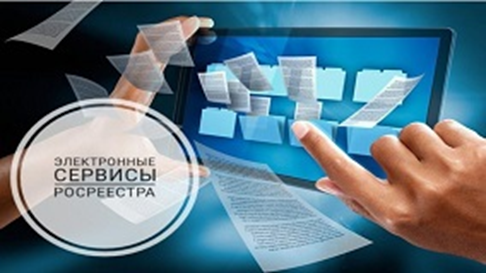 1.	Как в электронной форме получить полную информацию о правообладателе объекта и ограничении прав на объект? Для этого потребуется запросить выписку из Единого государственного реестра недвижимости об основных характеристиках и зарегистрированных правах на объект недвижимости. Предоставление сведений, содержащихся в ЕГРН, в электронном виде возможно в виде электронного документа, размещенного на официальном сайте, ссылка на который направляется заявителю посредством электронной почты, а также в виде электронного документа, который направляется заявителю посредством отправки электронного документа с использованием веб-сервисов. При этом размер платы за одну выписку для физического лица составит 250 руб., тогда как на бумажном носителе выписка обойдется в 400 руб.2.	Каковы сроки предоставления сведений, содержащихся в ЕГРН?Сведения, содержащиеся в ЕГРН, предоставляются в срок не более трех рабочих дней со дня получения органом регистрации прав запроса о предоставлении сведений, если иной срок не установлен Законом о государственной регистрации недвижимости.3.	Можно ли в режиме он-лайн получить сведения о кадастровой стоимости объекта?Сегодня для удобства граждан на портале Росреестра реализована возможность получения информации о кадастровой стоимости недвижимости. Для этого зайдя в рубрику «Физическим лицам» в разделе «Популярные запросы» нужно выбрать подраздел «Получение сведений из фонда данных государственной кадастровой оценки» и получить необходимую информацию, выбрав соответствующее наименование в «Электронных сервисах», выделенных зеленым цветом. Также информацию о кадастровой стоимости можно узнать с помощью Публичной кадастровой карты, внеся в графу поиска, обозначенную стилизованным значком лупы, кадастровый номер интересующего вас объекта. Представленные таким образом сведения предоставляются бесплатно и носят справочный характер.Добавим, что официальный документ о кадастровой стоимости, а именно выписка из ЕГРН о кадастровой стоимости объекта недвижимости, содержащая официальную информацию, предоставляется без взимания платы при обращении с соответствующим запросом посредством портала Росреестра или в пункты приема и выдачи документов филиала Кадастровой палаты или МФЦ. 	